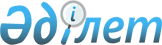 О внесении изменений в решение Шортандинского районного маслихата от 24 декабря 2014 года № С-36/2 "О бюджете района на 2015-2017 годы"Решение Шортандинского районного маслихата Акмолинской области от 17 августа 2015 года № С-41/3. Зарегистрировано Департаментом юстиции Акмолинской области 4 сентября 2015 года № 4969      Примечание РЦПИ.

      В тексте документа сохранена пунктуация и орфография оригинала.

      В соответствии со статьей 106 Бюджетного кодекса Республики Казахстан от 4 декабря 2008 года, с подпунктом 1) пункта 1 статьи 6 Закона Республики Казахстан от 23 января 2001 года «О местном государственном управлении и самоуправлении в Республике Казахстан» Шортандинский районный маслихат РЕШИЛ:



      1. Внести в решение Шортандинского районного маслихата «О бюджете района на 2015-2017 годы» от 24 декабря 2014 года № С-36/2 (зарегистрировано в Реестре государственной регистрации нормативных правовых актов № 4573, опубликовано 17 января 2015 года в районной газете «Вести» и 17 января 2015 года в районной газете «Өрлеу») следующие изменения:



      пункт 12 изложить в новой редакции:

      «12. Утвердить резерв местного исполнительного органа района на 2015 год в сумме 7 458,5 тысяч тенге.»;



      приложения 1, 5 к решению районного маслихата «О бюджете района на 2015-2017 годы» от 24 декабря 2014 года № С-36/2 изложить в новой редакции, согласно приложениям 1, 2 настоящего решения.



      2. Настоящее решение вступает в силу со дня государственной регистрации в Департаменте юстиции Акмолинской области и вводится в действие с 1 января 2015 года.      Председатель сессии

      районного маслихата                        В.Шевченко      Секретарь районного

      маслихата                                  Г.Скирда      СОГЛАСОВАНО      Аким Шортандинского района                 Г.Садвокасова

      «17» 08 2015 г.

Приложение 1     

к решению Шортандинского

районного маслихата  

№ С-41/3 от 17 августа

2015 года       Приложение 1     

к решению Шортандинского

районного маслихата  

№ С-36/2 от 24 декабря

2014 года        

Бюджет района на 2015 год

Приложение 2     

к решению Шортандинского

районного маслихата  

№ С-41/3 от 17 августа

2015 года       Приложение 5     

к решению Шортандинского

районного маслихата  

№ С-36/2 от 24 декабря

2014 года       

Бюджетные программы бюджета района на 2015 год в городе, города районного значения, поселка, села, сельского округапродолжение таблицыпродолжение таблицы
					© 2012. РГП на ПХВ «Институт законодательства и правовой информации Республики Казахстан» Министерства юстиции Республики Казахстан
				Функциональная группаФункциональная группаФункциональная группаФункциональная группаФункциональная группаСуммаКатегорияКатегорияКатегорияКатегорияКатегорияСуммаФункциональная подгруппаФункциональная подгруппаФункциональная подгруппаФункциональная подгруппаСуммаКлассКлассКлассКлассСуммаАдминистратор бюджетных программАдминистратор бюджетных программАдминистратор бюджетных программСуммаПодклассПодклассПодклассСуммаПрограммаПрограммаСуммаI. Доходы3269441,91Налоговые поступления64086201Подоходный налог361892Индивидуальный подоходный налог3618903Социальный налог2975941Социальный налог29759404Hалоги на собственность2693731Hалоги на имущество2015303Земельный налог162404Hалог на транспортные средства507605Единый земельный налог84305Внутренние налоги на товары, работы и услуги318692Акцизы62293Поступления за использование природных и других ресурсов142204Сборы за ведение предпринимательской и профессиональной деятельности1142007Прочие налоги5621Прочие налоги56208Обязательные платежи, взимаемые за совершение юридически значимых действий и (или) выдачу документов уполномоченными на то государственными органами или должностными лицами52751Государственная пошлина52752Неналоговые поступления7324,901Доходы от государственной собственности4790,31Поступления части чистого дохода государственных предприятий1255Доходы от аренды имущества, находящегося в государственной собственности4645,37Вознаграждения по кредитам, выданным из государственного бюджета2006Прочие неналоговые поступления2534,61Прочие неналоговые поступления2534,63Поступления от продажи основного капитала9530501Продажа государственного имущества, закрепленного за государственными учреждениями22251Продажа государственного имущества, закрепленного за государственными учреждениями222503Продажа земли и нематериальных активов930801Продажа земли930804Поступления трансфертов252595002Трансферты из вышестоящих органов государственного управления25259502Трансферты из областного бюджета2525950II. Затраты3296338,601Государственные услуги общего характера197128,61Представительные, исполнительные и другие органы, выполняющие общие функции государственного управления168830,2112Аппарат маслихата района (города областного значения)17736,9001Услуги по обеспечению деятельности маслихата района (города областного значения)17736,9122Аппарат акима района (города областного значения)51099,3001Услуги по обеспечению деятельности акима района (города областного значения)51099,3123Аппарат акима района в городе, города районного значения, поселка, села, сельского округа99994001Услуги по обеспечению деятельности акима района в городе, города районного значения, поселка, села, сельского округа99760022Капитальные расходы государственного органа2342Финансовая деятельность1306,4459Отдел экономики и финансов района (города областного значения)1306,4003Проведение оценки имущества в целях налогообложения656,4010Приватизация, управление коммунальным имуществом, постприватизационная деятельность и регулирование споров, связанных с этим6509Прочие государственные услуги общего характера26992458Отдел жилищно-коммунального хозяйства, пассажирского транспорта и автомобильных дорог района (города областного значения)9387,8001Услуги по реализации государственной политики на местном уровне в области жилищно-коммунального хозяйства, пассажирского транспорта и автомобильных дорог9387,8459Отдел экономики и финансов района (города областного значения)17604,2001Услуги по реализации государственной политики в области формирования и развития экономической политики, государственного планирования, исполнения бюджета и управления коммунальной собственностью района (города областного значения)17604,202Оборона1594,21Военные нужды1594,2122Аппарат акима района (города областного значения)1594,2005Мероприятия в рамках исполнения всеобщей воинской обязанности1594,203Общественный порядок, безопасность, правовая, судебная, уголовно-исполнительная деятельность2509Прочие услуги в области общественного порядка и безопасности250458Отдел жилищно-коммунального хозяйства, пассажирского транспорта и автомобильных дорог района (города областного значения)250021Обеспечение безопасности дорожного движения в населенных пунктах25004Образование1603423,01Дошкольное воспитание и обучение256871464Отдел образования района (города областного значения)256871009Обеспечение деятельности организаций дошкольного воспитания и обучения131269040Реализация государственного образовательного заказа в дошкольных организациях образования1256022Начальное, основное среднее и общее среднее образование1292532,5464Отдел образования района (города областного значения)1279451,5003Общеобразовательное обучение1245604,5006Дополнительное образование для детей33847465Отдел физической культуры и спорта района (города областного значения)13081017Дополнительное образование для детей и юношества по спорту130819Прочие услуги в области образования54019,5464Отдел образования района (города областного значения)54019,5001Услуги по реализации государственной политики на местном уровне в области образования5328,5004Информатизация системы образования в государственных учреждениях образования района (города областного значения)2500005Приобретение и доставка учебников, учебно-методических комплексов для государственных учреждений образования района (города областного значения)27418015Ежемесячная выплата денежных средств опекунам (попечителям) на содержание ребенка-сироты (детей-сирот) и ребенка (детей), оставшегося без попечения родителей16068022Выплата единовременных денежных средств казахстанским гражданам, усыновившим (удочерившим) ребенка (детей)-сироту и ребенка (детей), оставшегося без попечения родителей597067Капитальные расходы подведомственных государственных учреждений и организаций219806Социальная помощь и социальное обеспечение92078,92Социальная помощь60757,7123Аппарат акима района в городе, города районного значения, поселка, села, сельского округа6309,7003Оказание социальной помощи нуждающимся гражданам на дому6309,7451Отдел занятости и социальных программ района (города областного значения)54448002Программа занятости15403005Государственная адресная социальная помощь100007Социальная помощь отдельным категориям нуждающихся граждан по решениям местных представительных органов15705010Материальное обеспечение детей-инвалидов, воспитывающихся и обучающихся на дому810016Государственные пособия на детей до 18 лет4350,5017Обеспечение нуждающихся инвалидов обязательными гигиеническими средствами и предоставление услуг специалистами жестового языка, индивидуальными помощниками в соответствии с индивидуальной программой реабилитации инвалида7064,5023Обеспечение деятельности центров занятости населения781052Проведение мероприятий, посвященных семидесятилетию Победы в Великой Отечественной войне102349Прочие услуги в области социальной помощи и социального обеспечения31321,2451Отдел занятости и социальных программ района (города областного значения)31263,2001Услуги по реализации государственной политики на местном уровне в области обеспечения занятости и реализации социальных программ для населения18082,2011Оплата услуг по зачислению, выплате и доставке пособий и других социальных выплат425025Внедрение обусловленной денежной помощи по проекту «Өрлеу»10624050Реализация Плана мероприятий по обеспечению прав и улучшению качества жизни инвалидов2132458Отдел жилищно-коммунального хозяйства, пассажирского транспорта и автомобильных дорог района (города областного значения)58050Реализация Плана мероприятий по обеспечению прав и улучшению качества жизни инвалидов5807Жилищно-коммунальное хозяйство6889541Жилищное хозяйство4898,1458Отдел жилищно-коммунального хозяйства, пассажирского транспорта и автомобильных дорог района (города областного значения)1337,3003Организация сохранения государственного жилищного фонда1337,3464Отдел образования района (города областного значения)2842,5026Ремонт объектов в рамках развития городов и сельских населенных пунктов по Дорожной карте занятости 20202842,5467Отдел строительства района (города областного значения)718,3003Проектирование и (или) строительство, реконструкция жилья коммунального жилищного фонда718,32Коммунальное хозяйство676689458Отдел жилищно-коммунального хозяйства, пассажирского транспорта и автомобильных дорог района (города областного значения)206993012Функционирование системы водоснабжения и водоотведения201993026Организация эксплуатации тепловых сетей, находящихся в коммунальной собственности районов (городов областного значения)5000467Отдел строительства района (города областного значения)469696058Развитие системы водоснабжения и водоотведения в сельских населенных пунктах4696963Благоустройство населенных пунктов7366,9123Аппарат акима района в городе, города районного значения, поселка, села, сельского округа7366,9008Освещение улиц населенных пунктов5596,9009Обеспечение санитарии населенных пунктов1205010Содержание мест захоронений и погребение безродных60011Благоустройство и озеленение населенных пунктов50508Культура, спорт, туризм и информационное пространство333322,41Деятельность в области культуры41727455Отдел культуры и развития языков района (города областного значения)41727003Поддержка культурно-досуговой работы417272Спорт230095,9465Отдел физической культуры и спорта района (города областного значения)12906,9001Услуги по реализации государственной политики на местном уровне в сфере физической культуры и спорта7127,9006Проведение спортивных соревнований на районном (города областного значения) уровне1615007Подготовка и участие членов сборных команд района (города областного значения) по различным видам спорта на областных спортивных соревнованиях4164467Отдел строительства района (города областного значения)217189008Развитие объектов спорта2171893Информационное пространство43099455Отдел культуры и развития языков района (города областного значения)33799006Функционирование районных (городских) библиотек28079007Развитие государственного языка и других языков народа Казахстана5720456Отдел внутренней политики района (города областного значения)9300002Услуги по проведению государственной информационной политики через газеты и журналы93009Прочие услуги по организации культуры, спорта, туризма и информационного пространства18400,5455Отдел культуры и развития языков района (города областного значения)5498,4001Услуги по реализации государственной политики на местном уровне в области развития языков и культуры4998,4032Капитальные расходы подведомственных государственных учреждений и организаций500456Отдел внутренней политики района (города областного значения)12902,1001Услуги по реализации государственной политики на местном уровне в области информации, укрепления государственности и формирования социального оптимизма граждан7406,3003Реализация мероприятий в сфере молодежной политики5495,810Сельское, водное, лесное, рыбное хозяйство, особо охраняемые природные территории, охрана окружающей среды и животного мира, земельные отношения214582,61Сельское хозяйство41265,3459Отдел экономики и финансов района (города областного значения)13650,6099Реализация мер по оказанию социальной поддержки специалистов13650,6462Отдел сельского хозяйства района (города областного значения)14337,4001Услуги по реализации государственной политики на местном уровне в сфере сельского хозяйства14337,4473Отдел ветеринарии района (города областного значения)13277,3001Услуги по реализации государственной политики на местном уровне в сфере ветеринарии10938,5007Организация отлова и уничтожения бродячих собак и кошек700008Возмещение владельцам стоимости изымаемых и уничтожаемых больных животных, продуктов и сырья животного происхождения1638,86Земельные отношения151583,3463Отдел земельных отношений района (города областного значения)151583,3001Услуги по реализации государственной политики в области регулирования земельных отношений на территории района (города областного значения)8682,3039Возмещение убытков землепользователей или собственникам земельных участков при принудительном отчуждении земельных участков для создания зеленой зоны города Астаны1429019Прочие услуги в области сельского, водного, лесного, рыбного хозяйства, охраны окружающей среды и земельных отношений21734473Отдел ветеринарии района (города областного значения)21734011Проведение противоэпизоотических мероприятий2173411Промышленность, архитектурная, градостроительная и строительная деятельность13528,42Архитектурная, градостроительная и строительная деятельность13528,4467Отдел строительства района (города областного значения)8607,7001Услуги по реализации государственной политики на местном уровне в области строительства8607,7468Отдел архитектуры и градостроительства района (города областного значения)4920,7001Услуги по реализации государственной политики в области архитектуры и градостроительства на местном уровне4870,7003Разработка схем градостроительного развития территории района и генеральных планов населенных пунктов5012Транспорт и коммуникации585501Автомобильный транспорт53050123Аппарат акима района в городе, города районного значения, поселка, села, сельского округа3050013Обеспечение функционирования автомобильных дорог в городах районного значения, поселках, селах, сельских округах3050458Отдел жилищно-коммунального хозяйства, пассажирского транспорта и автомобильных дорог района (города областного значения)50000023Обеспечение функционирования автомобильных дорог500009Прочие услуги в сфере транспорта и коммуникаций5500458Отдел жилищно-коммунального хозяйства, пассажирского транспорта и автомобильных дорог района (города областного значения)5500037Субсидирование пассажирских перевозок по социально значимым городским (сельским), пригородным и внутрирайонным сообщениям550013Прочие39530,53Поддержка предпринимательской деятельности и защита конкуренции5292469Отдел предпринимательства района (города областного значения)5292001Услуги по реализации государственной политики на местном уровне в области развития предпринимательства и промышленности52929Прочие34238,5123Аппарат акима района в городе, города районного значения, поселка, села, сельского округа26780040Реализация мер по содействию экономическому развитию регионов в рамках Программы «Развитие регионов»26780459Отдел экономики и финансов района (города областного значения)7458,5012Резерв местного исполнительного органа района (города областного значения)7458,514Обслуживание долга201Обслуживание долга20459Отдел экономики и финансов района (города областного значения)20021Обслуживание долга местных исполнительных органов по выплате вознаграждений и иных платежей по займам из областного бюджета2015Трансферты533761Трансферты53376459Отдел экономики и финансов района (города областного значения)53376006Возврат неиспользованных (недоиспользованных) целевых трансфертов53376IІІ. Чистое бюджетное кредитование45387Бюджетные кредиты5946010Сельское, водное, лесное, рыбное хозяйство, особо охраняемые природные территории, охрана окружающей среды и животного мира, земельные отношения594601Сельское хозяйство59460459Отдел экономики и финансов района (города областного значения)59460018Бюджетные кредиты для реализации мер социальной поддержки специалистов594605Погашение бюджетных кредитов1407301Погашение бюджетных кредитов140731Погашение бюджетных кредитов, выданных из государственного бюджета14073ІV. Сальдо по операциям с финансовыми активами 14308Приобретение финансовых активов1430813Прочие143089Прочие14308458Отдел жилищно-коммунального хозяйства, пассажирского транспорта и автомобильных дорог района (города областного значения)14308065Формирование или увеличение уставного капитала юридических лиц14308V. Дефицит (профицит) бюджета-86591,7VI. Финансирование дефицита (использование профицита) бюджета86591,7Функциональная группаФункциональная группаФункциональная группаФункциональная группаФункциональная группаСуммаАппарат акима поселка ШортандыСуммаФункциональная подгруппаФункциональная подгруппаФункциональная подгруппаФункциональная подгруппаФункциональная подгруппаСуммаАппарат акима поселка ШортандыСуммаАдминистратор бюджетных программАдминистратор бюджетных программАдминистратор бюджетных программСуммаАппарат акима поселка ШортандыСуммаПрограммаПрограммаСуммаАппарат акима поселка ШортандыСуммаНаименованиеСуммаАппарат акима поселка ШортандыСумма1234567II. Затраты143500,625414,801Государственные услуги общего характера9999413106,11Представительные, исполнительные и другие органы, выполняющие общие функции государственного управления9999413106,1123Аппарат акима района в городе, города районного значения, поселка, села, сельского округа99760,013106,1001Услуги по обеспечению деятельности акима района в городе, города районного значения, поселка, села, сельского округа99760,013106,1022Капитальные расходы государственного органа234,0006Социальная помощь и социальное обеспечение6309,71589,72Социальная помощь6309,71589,7123Аппарат акима района в городе, города районного значения, поселка, села, сельского округа6309,71589,7003Оказание социальной помощи нуждающимся гражданам на дому6309,71589,707Жилищно-коммунальное хозяйство7366,946073Благоустройство населенных пунктов7366,94607123Аппарат акима района в городе, города районного значения, поселка, села, сельского округа7366,94607008Освещение улиц населенных пунктов5596,93847009Обеспечение санитарии населенных пунктов1205300010Содержание мест захоронений и погребение безродных6060011Благоустройство и озеленение населенных пунктов50540012Транспорт и коммуникации30507501Автомобильный транспорт3050750123Аппарат акима района в городе, города районного значения, поселка, села, сельского округа3050750013Обеспечение функционирования автомобильных дорог в городах районного значения, поселках, селах, сельских округах305075013Прочие2678053629Прочие267805362123Аппарат акима района в городе, города районного значения, поселка, села, сельского округа267805362040Реализация мер по содействию экономическому развитию регионов в рамках Программы «Развитие регионов»267805362Аппарат акима поселка ЖолымбетСуммаАппарат акима Петровского сельского округаСуммаАппарат акима Андреевского сельского округаСуммаАппарат акима Новокубанского сельского округаСуммаАппарат акима Новоселовского сельского округаСумма8910111216874,09851,88897,310627,78219,210409,17790,87315,38219,76564,210409,17790,87315,38219,76564,210409,17790,87315,38219,76564,210409,17790,87315,38219,76564,20000014340316331306143403163313061434031633130614340316331306910,9300000910,9300000910,9300000850,9000003000000000060000020020020020020020020020020020020020020020020020020020020020039201561106618771149392015611066187711493920156110661877114939201561106618771149Аппарат акима Раевского сельского округаСуммаАппарат акима Дамсинского сельского округаСуммаАппарат акима сельского округа БектауСуммаАппарат акима Пригородного сельского округаСуммаАппарат акима сельского округа БозайгырСумма13141516179002,220572,710920,98609,914510,17244,214245,78251,97153,99693,17244,214245,78251,97153,99693,17244,214245,78251,97153,99693,17244,214245,78017,97153,99693,100234,0003213036271709123213036271709123213036271709123213036271709120144600103014460010301446001030796001030605000000000450002004002003002002004002003002002004002003002002004002003002001237417818429863602123741781842986360212374178184298636021237417818429863602